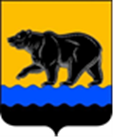 СЧЁТНАЯ ПАЛАТА ГОРОДА НЕФТЕЮГАНСКА16 мкрн., д. 23, помещение № 97, г. Нефтеюганск, Ханты-Мансийский автономный округ - Югра(Тюменская область), 628310, телефон: 20-30-54, факс: 20-30-63 е-mail: sp-ugansk@mail.ru_____________________________________________________________________________________Исх. СП-602-3 от 26.10.2023                      ЗАКЛЮЧЕНИЕ на проект изменений в муниципальную программу «Развитие транспортной системы в городе Нефтеюганске»Счётная палата города Нефтеюганска на основании статьи 157 Бюджетного кодекса Российской Федерации, Положения о Счётной палате города Нефтеюганска, утверждённого решением Думы города Нефтеюганска от 22.12.2021 № 56-VII, рассмотрев проект изменений в муниципальную программу города Нефтеюганска «Развитие транспортной системы в городе Нефтеюганске» (далее – проект изменений, муниципальная программа), сообщает следующее:1. При проведении экспертно-аналитического мероприятия учитывалось наличие экспертизы:1.1. Департамента финансов администрации города Нефтеюганска на предмет соответствия проекта изменений бюджетному законодательству Российской Федерации и возможности финансового обеспечения его реализации из бюджета города Нефтеюганска.1.2. Департамента экономического развития администрации города Нефтеюганска на предмет соответствия:- Порядку принятия решения о разработке муниципальных программ города Нефтеюганска, их формирования, утверждения и реализации, утверждённому постановлением администрации города Нефтеюганска от 18.04.2019 № 77-нп «О модельной муниципальной программе города Нефтеюганска, порядке принятия решения о разработке муниципальных программ города Нефтеюганска, их формирования, утверждения и реализации» (далее – Порядок от 18.04.2019 № 77-нп);- Стратегии социально-экономического развития муниципального образования город Нефтеюганск, утверждённой решением Думы от 31.10.2018 № 483-VI «Об утверждении Стратегии социально-экономического развития муниципального образования город Нефтеюганск на период до 2030 года»;- структурных элементов (основных мероприятий) целям муниципальной программы;- сроков её реализации задачам;- целевых показателей, характеризующих результаты реализации муниципальной программы, показателям экономической, бюджетной и социальной эффективности, а также структурных элементов (основных мероприятий) муниципальной программы;- требованиям, установленным нормативными правовыми актами в сфере управления проектной деятельностью.2. Предоставленный проект изменений соответствует Порядку от 18.04.2019 № 77-нп. 3. Проектом изменений планируется:	3.1. В паспорте муниципальной программы в строке «Параметры финансового обеспечения муниципальной программы» увеличить объём финансирования на сумму 8 441,667 тыс. рублей.	3.2. В таблице 2 «Распределение финансовых ресурсов муниципальной программы «Развитие транспортной системы в городе Нефтеюганске» по программному мероприятию 2.2. «Обеспечение функционирования сети автомобильных дорог общего пользования местного значения» увеличить объём финансирования за счёт средств местного бюджета в общей сумме 8 441,667 тыс. рублей, а именно: 	- ДЖКХ на ремонт остановок, расположенных на территории города Нефтеюганска в сумме 847,000 тыс.  рублей.	В обоснование планируемых расходов представлена сметная документация с индексом изменения сметной стоимости по элементам прямых затрат по объектам строительства, определяемых с применением федеральных и территориальных единичных расценок в размере 14,30.	При этом письмом Министерства строительства и жилищно-коммунального хозяйства РФ от 24.07.2023 № 44208-АЛ/09 указанные индексы определены на III квартал 2023 года в размере 14,50.	Рекомендуем оценить реалистичность исполнения мероприятия в рамках планируемых бюджетных ассигнований;	- департаменту муниципального имущества администрации города Нефтеюганска на приобретение тёплой остановки для нужд города Нефтеюганска в сумме 7 594,667 тыс. рублей. 	В обоснование планируемых расходов представлены коммерческие предложения:	- на сборное модульное здание на базе модулей «Медведь» - Павильон;	- изготовление модульного здания 80 кв.м под тёплую остановку;	- изготовление модульного здания.  В соответствии со статьёй 16 Федерального закона от 06.10.2003                            № 131-ФЗ «Об общих принципах организации местного самоуправления в Российской Федерации» к вопросам местного значения городского округа относятся дорожная деятельность в отношении автомобильных дорог местного значения в границах муниципального, городского округа и обеспечение безопасности дорожного движения на них, включая создание и обеспечение функционирования парковок (парковочных мест), осуществление муниципального контроля на автомобильном транспорте, городском наземном электрическом транспорте и в дорожном хозяйстве в границах муниципального, городского округа, организация дорожного движения, а также осуществление иных полномочий в области использования автомобильных дорог и осуществления дорожной деятельности в соответствии с законодательством Российской Федерации.Федеральным законом от 08.11.2007 № 257-ФЗ «Об автомобильных дорогах и о дорожной деятельности в Российской Федерации и о внесении изменений в отдельные законодательные акты Российской Федерации» (далее - Федеральный закон от 08.11.2007 № 257-ФЗ) установлено следующее:дорожная деятельность - деятельность по проектированию, строительству, реконструкции, капитальному ремонту, ремонту и содержанию автомобильных дорог;автомобильная дорога - объект транспортной инфраструктуры, предназначенный для движения транспортных средств и включающий в себя земельные участки в границах полосы отвода автомобильной дороги и расположенные на них или под ними конструктивные элементы (дорожное полотно, дорожное покрытие и подобные элементы) и дорожные сооружения, являющиеся её технологической частью, - защитные дорожные сооружения, искусственные дорожные сооружения, производственные объекты, элементы обустройства автомобильных дорог;элементы обустройства автомобильных дорог - сооружения, к которым относятся дорожные знаки, дорожные ограждения, светофоры, устройства для регулирования дорожного движения, работающие в автоматическом режиме специальные технические средства, имеющие функции фото- и киносъемки, видеозаписи для фиксации нарушений правил дорожного движения, сохранности автомобильных дорог и сбора платы в счёт возмещения вреда, причиняемого автомобильным дорогам общего пользования федерального значения транспортными средствами, имеющими разрешенную максимальную массу свыше 12 тонн, места отдыха, остановочные пункты, объекты, предназначенные для освещения автомобильных дорог, пешеходные дорожки, пункты весового и габаритного контроля транспортных средств, пункты взимания платы, стоянки (парковки) транспортных средств, сооружения, предназначенные для охраны автомобильных дорог и искусственных дорожных сооружений, тротуары, другие предназначенные для обеспечения дорожного движения, в том числе его безопасности, сооружения, за исключением объектов дорожного сервиса.Таким образом, приобретение тёплой остановки является дорожной деятельностью, осуществляемой в рамках вопросов местного значения городского округа.Вместе с тем, распоряжением Государственной службы дорожного хозяйства Министерства транспорта Российской Федерации от 23.05.2003 № ИС-460-р принят и введён в действие Стандарт отрасли ОСТ 218.1.002-2003
«Автобусные остановки на автомобильных дорогах. Общие технические требования» (далее – технические требования к автобусным остановкам).В представленных коммерческих предложениях на приобретение (изготовление) модульных зданий имеется информация о характеристиках, не соответствующих указанным техническим требованиям к автобусным остановкам.Рекомендуем при планировании приобретения (изготовления) и расчёте стоимости тёплой остановки учитывать технические требования, предъявляемые к указанным объектам.Информацию о решениях, принятых по результатам рассмотрения рекомендаций, необходимо направить в адрес Счётной палаты до 03.11.2023 года.Председатель					                                            С.А. ГичкинаИсполнитель:инспектор инспекторского отдела № 2Счётной палаты города НефтеюганскаБатаева Лариса Николаевнател. 8 (3463) 20-39-48